ภาพการติดตามตรวจสอบคุณภาพการศึกษา และประเมินคุณภาพภายในวันที่ 16  มีนาคม พ.ศ. 2558ณ ห้องโสตทัศนศึกษา   โรงเรียนรัตนาธิเบศร์ 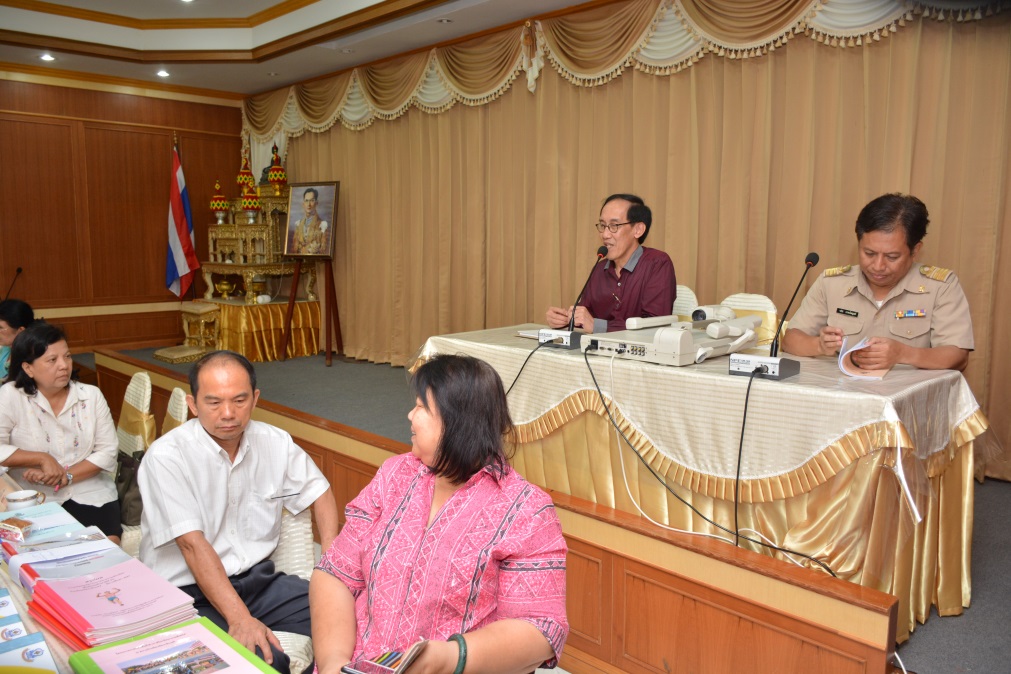 รองฯ ศศิพงษ์  แผ่นผา กล่าวเปิด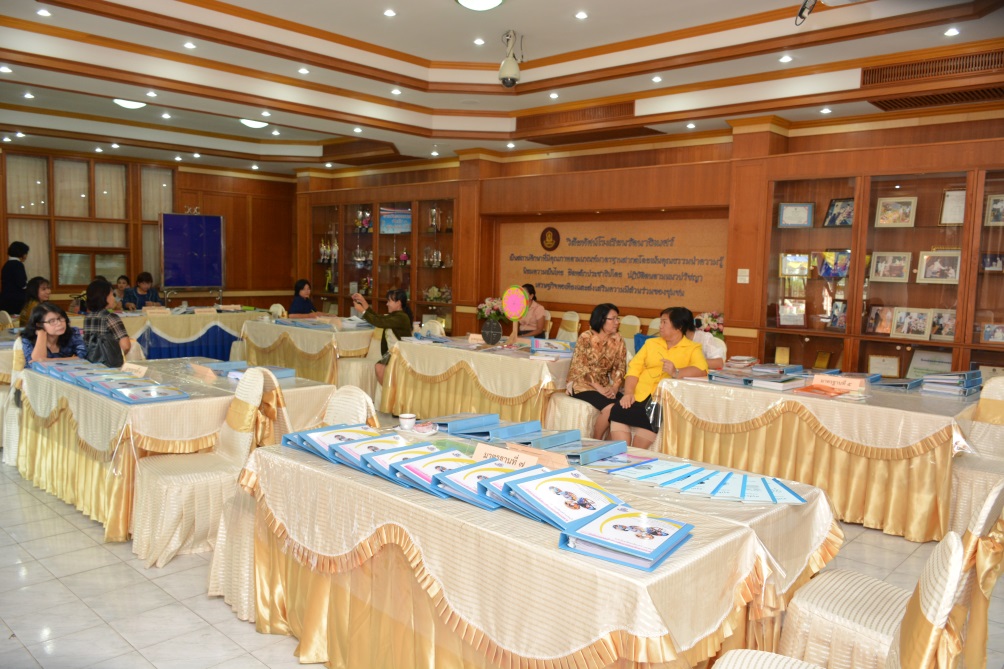 การวางมาตรฐานต่างๆ เพื่อรองรับการประเมิน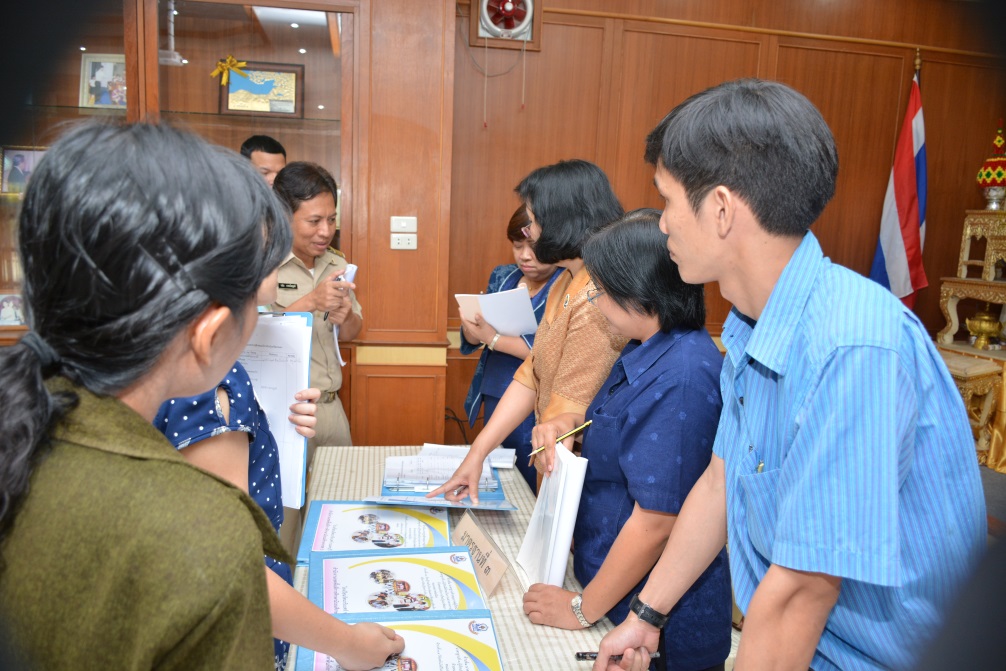 คณะกรรมการ ตรวจสอบ ให้ข้อเสนอแนะในแต่ละมาตรฐาน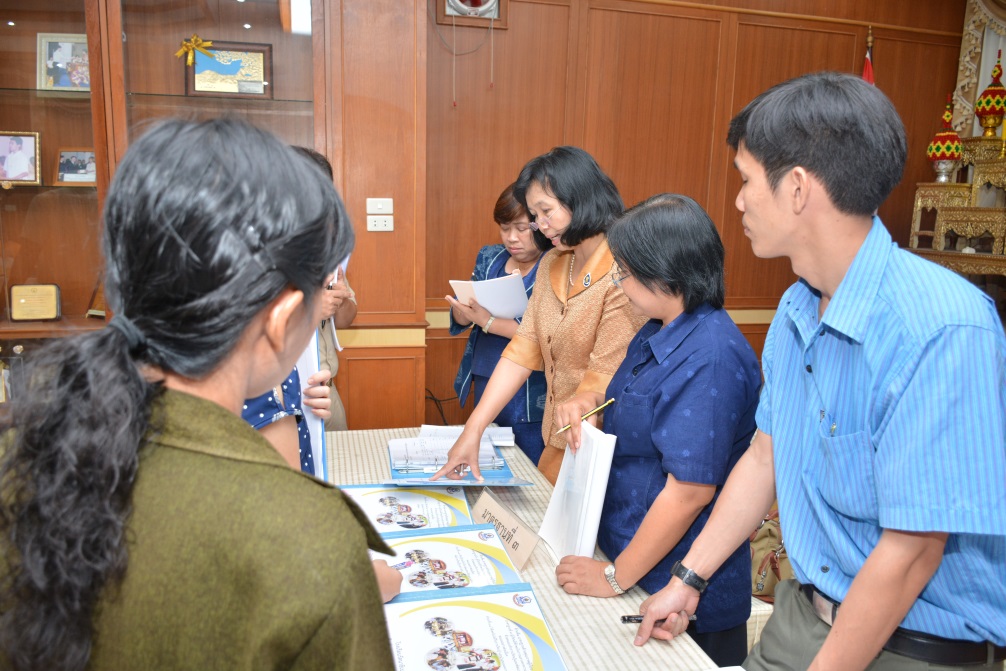 